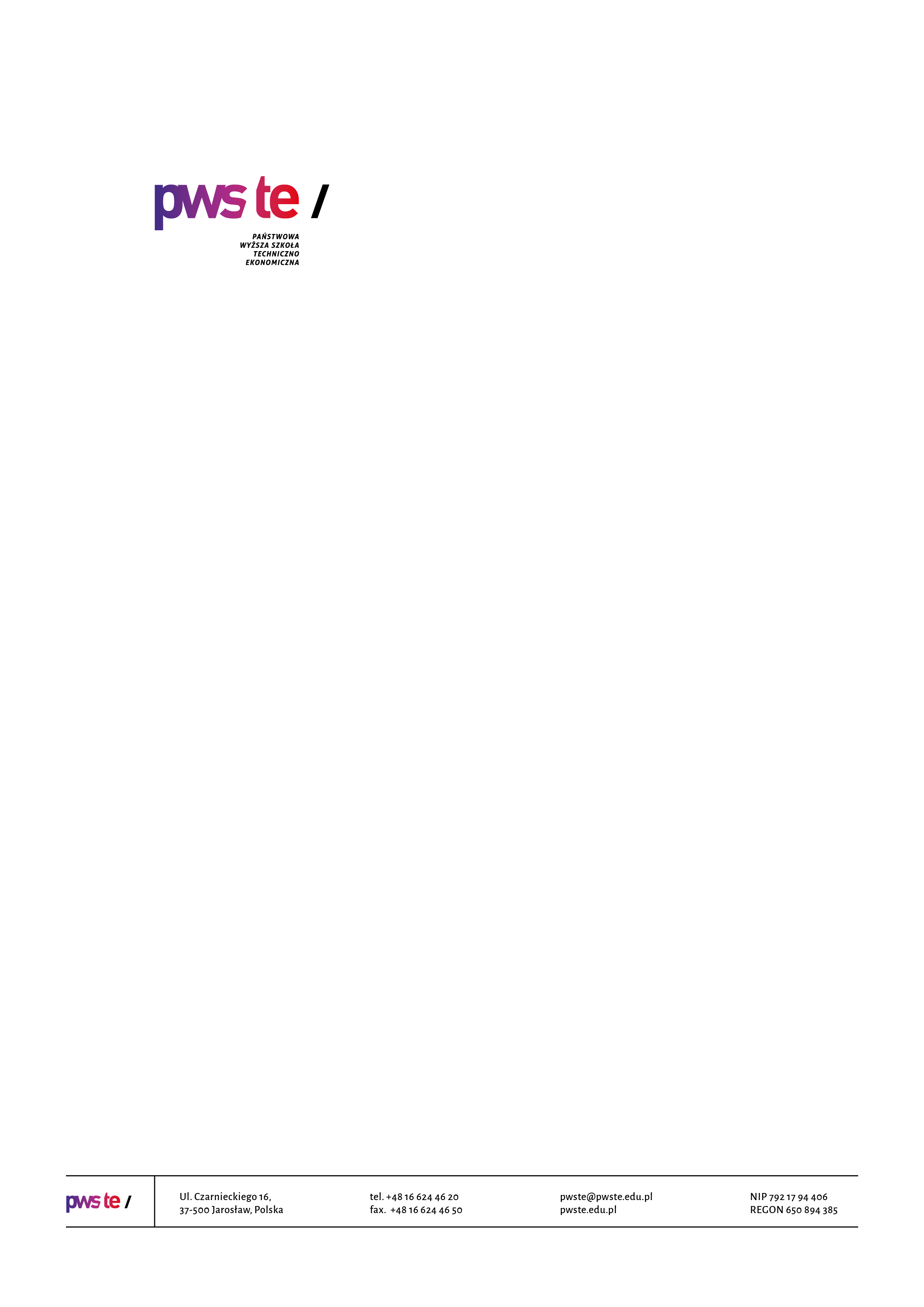 Raport z badańrok akademicki 2020/2021Ankieta oceny jakości prowadzenia zajęć dydaktycznych 
z wykorzystaniem metod i technik kształcenia na odległośćKierunek geodezja i kartografia studia pierwszego stopniaOpracowanie:Dział KształceniaJarosław, styczeń 2021WprowadzenieW dniach od 18 grudnia 2020 roku do 15 stycznia 2021 roku zostało przeprowadzone badanie ankietowe wśród studentów kierunku geodezja i kartografia studia pierwszego stopnia.Celem przeprowadzonego badania było uzyskanie opinii studentów na temat jakości prowadzenia zajęć dydaktycznych z wykorzystaniem metod i technik kształcenia na odległość realizowanych w semestrze zimowym – rok akademicki 2020/2021.Badanie zostało zrealizowane na podstawie elektronicznego kwestionariusza ankiety, który umieszczony został w powiązanej z systemem USOS, aplikacji Ankieter.W badaniu udział wzięło 25 studentów (7 studentów – I roku, 9 studentów – II roku, 
6 studentów – III roku, 3 studentów – IV roku) kierunku geodezja i kartografia studia pierwszego stopnia, co stanowiło 27,2% wszystkich studentów studiujących na tym kierunku.Zebrany materiał został poddany szczegółowej analizie i przedstawiony w niniejszym raporcie. Ze względu na ilościowy charakter, dane zostały zaprezentowane w formie tabel.Struktura grupy respondentówCzy wszyscy prowadzący, z którymi ma Pan/Pani zajęcia w tym semestrze, kontaktowali się 
z grupą po zawieszeniu zajęć na Uczelni?UwagiI rokbrak uwag;brak – 3 osoby.II rokbrak – 2 osoby.W jakiej formie prowadzone są zajęcia dydaktyczne z wykorzystaniem metod i technik kształcenia na odległość na Pana/Pani kierunku studiów:Prowadzenie zajęć dydaktycznych z wykorzystaniem metod i technik kształcenia na odległość na Pana/Pani kierunku studiów:UwagiI rokwszystkie zajęcia się odbywają zgodnie z planem zajęć;brak – 3 osoby.II rokzdecydowana większość zajęć odbywa się poprzez teams. 3–4 przedmioty na zasadzie przesyłania materiałów do samodzielnej analizy;brak – 2 osoby.III rokbrak.Poziom kształcenia prowadzonych zajęć w formie online jest Pana/Pani zdaniem:UwagiI rokmoim zdaniem poziom jest taki sam, tylko kwestia chęci studentów czy traktują te zajęcia jak stacjonarne;brak – 3 osoby.II rokuważam, że w niektórych przypadkach forma online sprawdza się bardzo dobrze a nawet lepiej od tradycyjnej formy. Zwłaszcza jeśli prowadzący wyrażają zgodę na nagrywanie zajęć. Po jakimś czasie od zajęć (jeśli nie pamięta się jakiegoś zagadnienia/sposobu liczenia) można wrócić do konkretnego fragmentu nagrania i jeszcze raz posłuchać wyjaśnienia;nie wynika to z tego jak sam wykładowca prowadzi zajęcia, tylko z tego, ze nauka zdalna jest po prostu trudniejsza i nie zastąpi kontaktu z druga osoba;brak – 2 osoby.III rokuważam, że poziom kształcenia jest niższy w takiej formie, gdyż na kierunkach technicznych ciężko jest wykonywać dane zadania, projekty bez specjalistycznego oprogramowania i sprzętu, gdyż w domu nie mamy takich możliwości w większości przypadków. Co za tym idzie, pojawiają się trudności 
w przekazaniu niektórych treści i w wykonaniu niektórych zadań, co powoduje braki a w konsekwencji obniżenie poziomu nauczania;brak.Jak ocenia Pan/Pani kontakt zdalny z nauczycielami akademickimi?UwagiI rokbardzo dobry, nie mam uwag;brak – 3 osoby.II rokw większości nauczyciele dobrze tłumacza;brak – 2 osoby.III rokw zależności od prowadzącego. Niektórzy odpowiadają szybko na maile i pytania. W takim czasie, potrzeba jest na szybkie odpowiedzi na maile, ale niestety niektórzy odpisują na maile po kilku dniach, albo i kilkunastu dniach. Jeśli ktoś miał problem z jakimś projektem i chciał zadać pytanie, to nie otrzymuje odpowiedzi na czas i nie jest czasem w stanie zrobić takowego zadania, gdyż czasem pojawiają się problemy które utrudniają lub uniemożliwiają wykonanie go.Czy zajęcia prowadzone z wykorzystaniem metod i technik kształcenia na odległość pozwolą Panu/Pani na optymalne przygotowanie się do egzaminów końcowych?Czy występują jakieś nieprawidłowości przy prowadzeniu zajęć online:UwagiI roknie występują;brak – 3 osoby.II rokw niektórych przypadkach cały przedmiot prowadzony jest na zasadzie otrzymywania materiałów do samodzielnej pracy. Uważam, że chociaż w części powinien być realizowany poprzez teams;nie ma problemów;nie wszystkie materiały kwalifikują się do samodzielnej pracy;brak – 2 osoby.III rokw niektórych przypadkach nie zostały wyjaśnione jasno warunki zaliczenia. Niektórzy prowadzący nie wysyłają materiałów które pomogły by dobrze przygotować się do egzaminu, a prowadzenie notatek jest utrudnione.IV roknie – 2 osoby.Proszę podać sugestie lub pomysły, które zdaniem Pana/Pani mogłyby usprawnić prowadzenie zajęć z wykorzystaniem metod i technik kształcenia na odległość?I rokwszystko jest w porządku;zajęcia ułatwiające pomoc w przyszłej pracy , powinny odbywać się na uczelni;dłuższe przerwy;brak.II roksugeruję, żeby nie było sytuacji gdzie cały przedmiot jest realizowany na zasadzie przesyłania materiałów do samodzielnej pracy. Część zajęć powinna być poprzez Teams, gdzie prowadzący mógłby omawiać zagadnienia. Kolejna sugestia (aczkolwiek tutaj nie było problemów) to taka aby prowadzący wyrażali zgodę na nagrywanie gdy na początku zajęć padnie taka prośba ze strony studentów. Jeśli prowadzący posiada nagranie zajęć z innej grupy/kierunku, gdzie omawia ten sam materiał może (od czasu do czasu) umieścić tylko nagranie do odsłuchania. Wtedy studenci mogliby zapoznać się z nim 
w dogodnym dla siebie momencie;lepsze przeszkolenie pracowników, z możliwości jakie posiadają platformy takie jak np. Microsoft teams;tłumaczone zajęcia powinny być automatycznie nagrywane. łatwiej jest sobie je przypomnieć;nie mam pojęcia;wszystko ok.;brak.III rokzdalny dostęp do specjalistycznych programów, z których można korzystać tylko w pracowni komputerowej;skrócenie czasu zajęć. Teraz czas zajęć online jest taki sam jak w planie zajęć, które odbywały się stacjonarnie, a jednak zajęcia odbywające się online są męczące na dłuższą metę, oczy, głowa, są bardzo obciążone. A w niektóre dni zdarzało się siedzieć na takich zajęciach od 8 do 18, gdzie przerwy są sporadyczne, niektórzy o nich zapominają i np. 3h zajęć odbywa się bez jakiejkolwiek przerwy. Skrócenie długości zajęć obowiązuje w szkołach podstawowych i średnich. Mogłoby to też obowiązywać również na uczelniach wyższych. A jeśli nie skrócenie zajęć, to przynajmniej odgórny nakaz wprowadzenia przerw na zajęciach online, np. 15 min na każdą godzinę zajęć. Myślę że to wpłynęło by pozytywnie na zdrowie studentów. Zajęcia trwające od rana do wieczora lub popołudnia, później trzeba znowu siąść przy komputerze bo jest do wykonania wiele zadań, które nie ma możliwości wykonać inaczej niż na komputerze, choć czasem by się dało, ale niektórzy prowadzący nie akceptują takich prac i dostają niższe oceny za wykonanie na kartce niektórych prac i przesłaniu skanu a nie zrobione i wysłane w wersji elektronicznej.IV roknie mam;brak.Czy komunikaty publikowane na stronie www Uczelni oraz w mediach społecznościowych dotyczące procesu zdalnego kształcenia są dla Pana/Pani zrozumiałe i czytelne?UwagiI rokbrak uwag;brak – 2 osoby.II rokbrak – 2 osoby.Czy mają Państwo problemy w obsłudze administracyjnej w związku z procesem zdalnego kształcenia (Sekretariat Instytutu, Biblioteka, Dział Obsługi Studentów, Dział Praktyk Studenckich z Akademickim Biurem Karier)UwagiI roknie – 3 osoby;nie mam problemów;nie ma;brak.II roknie ma problemów;nie – 2 osoby;raczej nie;czasami przez dłuższy czas brak odpowiedzi, trzeba pisać po kilka razy maile lub się kontaktować;tak mało informacji o statusach niektórych projektów.III roknie – 5 osób.IV roknie.Cele i rekomendacje do raportu z badań„Studencka ankieta oceny jakości prowadzenia zajęć dydaktycznych 
z wykorzystaniem metod i technik kształcenia na odległość”Celem badania było pozyskanie opinii studentów na temat oceny prowadzenia zajęć dydaktycznych z wykorzystaniem metod i technik kształcenia na odległość.Rekomendacje do raportu z badań – rekomenduje się:zorganizowanie spotkania z nauczycielami akademickimi oraz innymi osobami prowadzącymi zajęcia na kierunku geodezja i kartografia studia pierwszego stopnia w celu omówienia wyników badań ankietowych;zorganizowanie szkoleń dla nauczycieli akademickich oraz innych osób prowadzących zajęcia w celu poprawy jakości prowadzenia zajęć w formie zdalnej.KierunekLiczba studentów, do których została wysłana ankietaLiczba studentów, którzy wypełnili ankietęZwrotnośćGeodezja i kartografia studia pierwszego stopnia922527,2%Odpowiedź I rok[udział %]II rok[udział %]III rok[udział %]IV rok[udział %]Tak - wszyscy86%78%67%67%Większość14%22%33%----Niewielu------------33%Nikt----------------OdpowiedźI rok[liczba wskazanych odp.]II rok[liczba wskazanych odp.]III rok[liczba wskazanych odp.]IV rok[liczba wskazanych odp.]Platforma Moodle (elearning.pwste.edu.pl/moodle)5861Telekonferencje BigBuleButton (bbb.pwste.edu.pl)1060Microsft Teams (lub szerzej - cały Microsoft 365)7963Telekonferencje Jitsi0000Google Meet, Google Classroom lub G-Suite.1000Inne połączenia Video (Skype, Zoom, Discord)0000Testportal.pl0450Wiadomości i materiały do samodzielnej pracy przesyłane za pomocą poczty e-mail2740Materiały do samodzielnej pracy udostępniane przez dysk internetowy (Google Disk itp..)0010Inne0000OdpowiedźI rok[udział %]II rok[udział %]III rok[udział %]IV rok[udział %]W ogóle się nie odbywają----------------Odbywają się pojedyncze zajęcia14%----17%33%Odbywają się ze zdecydowanej większości zajęć14%78%33%67%Odbywają się wszystkie zajęcia72%22%50%----OdpowiedźI rok[udział %]II rok[udział %]III rok[udział %]IV rok[udział %]Dużo niższy od tradycyjnej formy zajęć--------17%----Niższy od tradycyjnej formy zajęć----44%33%33%Taki sam lub porównywalny do tradycyjnej formy zajęć86%44%50%67%Wyższy od tradycyjnej formy zajęć14%12%--------Odpowiedź I rok [udział %]II rok[udział %]III rok[udział %]IV rok[udział %]Bardzo dobry57%----33%33%Dobry43%100%50%67%Zły--------17%----Bardzo zły----------------Odpowiedź I rok[udział %]II rok[udział %]III rok[udział %]IV rok[udział %]Zdecydowanie tak29%------------Raczej tak57%89%66%67%Raczej nie14%11%17%33%Zdecydowanie nie--------17%----OdpowiedźI rok[liczba wskazanych odp.]II rok[liczba wskazanych odp.]III rok[liczba wskazanych odp.]IV rok[liczba wskazanych odp.]Zajęcia odbywają się w innych godzinach względem harmonogramu zajęć bez uzgodnienia ze studentami0000Warunki zaliczenia i pracy online nie są wystarczająco dobrze wyjaśnione1421Otrzymane materiały nie kwalifikują się do pracy online0021Zbyt duża ilość otrzymywanych materiałów do samodzielnej pracy4411Odpowiedź I rok[udział %]II rok[udział %]III rok[udział %]IV rok[udział %]Zdecydowanie tak57%11%33%67%Raczej tak43%89%50%33%Raczej nie---------17%----Zdecydowanie nie-----------------